INDICAÇÃO Nº 2469/2018Sugere ao Poder Executivo Municipal a troca de uma lâmpada do Poste da Rua Profeta Ezequiel frente ao número 149 No Jardim Laudissi. Excelentíssimo Senhor Prefeito Municipal, Nos termos do Art. 108 do Regimento Interno desta Casa de Leis, dirijo-me a Vossa Excelência para sugerir que, por intermédio do Setor competente, promova a troca de uma lâmpada do Poste da Rua Profeta Ezequiel frente ao número 149 No Bairro Jardim Laudissi neste município.Justificativa:Moradores procuraram este vereador solicitando que intermediasse junto ao governo municipal melhorias de iluminação pública na Rua Alagoas frente ao número 737 No Bairro Colina  Santa Bárbara. A iluminação do local não é adequada, no período noturno é comum acidentes envolvendo pedestres, o que tem gerando insegurança aos moradores deste bairro.Plenário “Dr. Tancredo Neves”, em 22 de março de 2.018.Cláudio Peressim-vereador-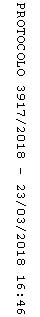 